Construction Chemicals Market to receive overwhelming hike in Revenues by 2022-2029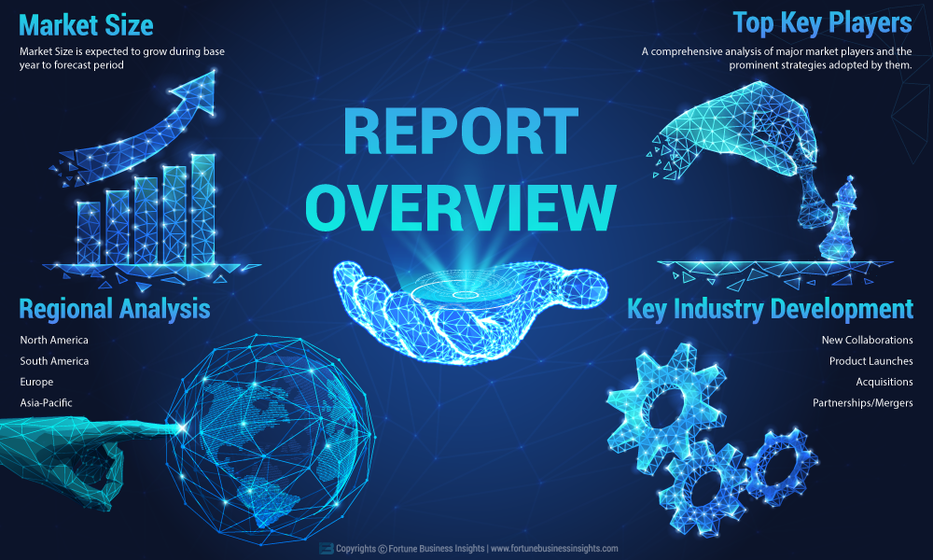 The Most recent study offered by “Fortune Business Insights" focuses on the Construction Chemicals Market size, share, growth rate, and market trends, as well as the parameters and factors influencing it in both the long term and short term. The report investigates the market trends in order to assess its current and future potential. Our Market analysis also provides market participants and new entrants with a comprehensive view of the market landscape. This report provides an analytical examination of the major challenges that may emerge in the market in terms of Market revenue, sales, export, or import.The report is a valuable resource for investors, shareholders, industry planners, and established and existing Construction Chemicals Market players looking to expand their reach in the current Market landscape. The report thoughtfully considers the global Market analysis, even as it targets leading firms and their corporate strategies, market presence, operational segments, aggressive panorama, geographical expansion, and pricing and value structures.Our comprehensive Construction Chemicals Market analysis contains both qualitative and quantitative market information, making it an essential document to obtain. It enables clients all over the world to gain knowledge about the rapidly expanding Market growth, including all of the ups and downs detailed in the report. Furthermore, we provide a meta-analysis and systematic data review of the market based on global manufacturers and regions in the report. Furthermore, our analysts classify market hidden opportunities with a global rising CAGR for Market forecast until 2029.Construction Chemicals Market SegmentsThis report has explored the key segments: by Type and by Application. The lucrativeness and growth potential have been looked into by the industry experts in this report. This report also provides revenue forecast data by type and by application segments based on value for the period 2022-2030» Methodology: Market research fills the gap between goods or services and their target market or client. Market research insights assist a manufacturer or service provider in developing a product or service plan that satisfies the specific needs of the target market.» Primary Market Research: Primary market research is a type of study that involves acquiring information from target industries, either through a third party or directly from customers.» Quantitative Research: Quantitative market research is a method of gathering data from the target market and consumers that can be quantified.» Secondary Market Research: Secondary market research is an investigative strategy in which a firm relies on publicly available data to learn more about its customers and target markets.Numerous marketing strategies implemented by renowned shareholders with respect to product marketing are presented in the report. Information related to the Construction Chemicals Market sales channels that companies select is also included in the report. Along with the dealers of these products, the report also presents a summary of the top customers. Data related to the Construction Chemicals Market share of each product application, as well as the estimated revenue that each application registers for are given in the report.

The study also provides insight into the operations of existing organizations that assist organizations to stay updated about market changes. An in-depth examination of the worldwide Construction Chemicals Market coupled with forecasts for future changes that might affect the industry growth is enclosed in this research report. An in-depth and detailed assessment of the industry is given in very brief and very time-consuming terminology which makes it very easy to understand and hence helps in increasing the efficiency of your business process.The report aims to help trades and decision-makers address the barriers and gain benefits from the exceedingly industry. The study conducted is inclusive of the industry trends and competitive and regional analysis for the forecast period. It focuses on the growth and development of the Construction Chemicals Market. The report shares a comprehensive analysis of all the regional and major player segments that give closer insights into the overall conditions and future opportunities of the Construction Chemicals Market, drivers, trending segments, challenges, consumer behavior, pricing factors, and estimation throughout the forecast period.What the Report has to Offer?1. Market Size Estimates: The report offers an accurate and reliable estimation of the market size in terms of value and volume. Aspects such as production, distribution, supply chain, and revenue for the Respiratory Virus Infection Drugs market are also highlighted in the report.2. Analysis of Market Trends: In this part, upcoming market trends and development have been scrutinized3. Growth Opportunities: The report here provides clients with detailed information on the lucrative opportunities in the Respiratory Virus Infection Drugs market4. Regional Analysis: In this section, the clients will find a comprehensive analysis of the potential regions and countries in the Respiratory Virus Infection Drugs market5. Analysis of the Key Market Segments: The report focuses on the segments: end-user, application, and product type and the key factors fuelling their growth.6. Vendor Landscape: Competitive landscape provided in the report will help the companies to become better equipped to be able to make effective business decisions.Read Related Blogs-Chlor Alkali MarketCarbon Nanotubes MarketSelf-Adhesive Labels MarketPhotonics Market